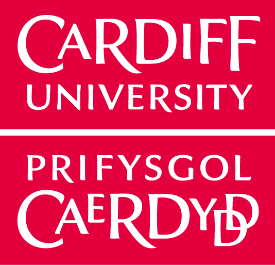 School of Healthcare Sciences Ysgol Gwyddorau Gofal IechydAssociate Lecturer Secondment OpportunityAs part of this continuing scheme we are pleased to offer an exciting part-time secondment opportunity at the Cardiff University, School of Healthcare Sciences, in the following area:-Associate Lecturer (Adult Nursing) To be seconded for 1 day per week(Ref 2017/02)The Associate Lecturer roles have been established for two main reasons. The first reason is to provide an opportunity for clinically credible practitioners to contribute to the undergraduate pre-registration education of midwives, nurses and allied professionals. The second reason is to provide applicants with an opportunity to experience working in higher education in a prestigious and world leading university. It is anticipated that applicants will have the opportunity to develop both personally and professionally during the secondment and the School will enjoy closer links with clinical practice and have the opportunity to acquire first-hand knowledge of the impact of national and local health policy and changes in clinical practice.The roles provide an opportunity to teach, participate in research and undertake scholarly activity. This may include preparing work for publication and conference presentation; learning more about assessment and examinations systems, for example setting and marking examination papers; programme development and administration; participation in committee work; and the pastoral care of students of Cardiff University.  Each secondee will be allocated a mentor and the Associate Lecturer/Tutor Facilitators will oversee all aspects of the secondment. The posts will provide practitioners with an opportunity to experience working in higher education in a prestigious and world leading university.The secondees will have the opportunity to develop both personally and professionally during the secondment and to make informed choices on future career options in higher education and clinical practice.  Informal enquiries can be made by contacting the following Associate Lecturer/Tutor Scheme Facilitator or Professional Head:Gareth Morgan   					Email: morgang11@cardiff.ac.uk Associate Lecturer/Tutor Scheme Facilitator  Anthony Pritchard					Email: pritchardam@cardiff.ac.uk (Professional Head Adult Nursing)To request an application pack, please contact:Mrs Linda Thomas, Human Resources Support Officer, Cardiff University School of Healthcare Sciences 7th Floor Eastgate House35-43 Newport Road, CF24 OAB Email:ThomasL5@cardiff.ac.uk   Telephone: 029 225 10716Please note that the Associate Lecturer/Tutor roles are part-time secondment opportunities and are not new permanent posts; please discuss the opportunity with your line manager before you apply. You must have your employer’s written approval of your application (a forwarded email response from your employer confirming approval will be acceptable)Closing Date for Applications:  9am on Monday, 14 August 2017